The City School
North Nazimabad Boys Campus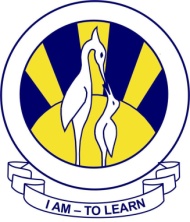 Accounts Work SheetClass: 10-TTeacher: Fazal Ur RahmanTopic: Journal entriesWeek: September 23 to September 30 2016QUESTIONHabib provides the following informationUsing the above figures, calculate the depreciation in year 1 and 2 for each asset. Assume the value of loose tools at the end of year 1 was $ 600 and at the end of year 2 was $ 350 Fixed costCostDepreciation methodComputer$ 2,000Diminishing (Reducing)) balance method -60% per annumOffice furniture$ 3000Straight line 10% (of cost)Loose tools$ 800Revaluation